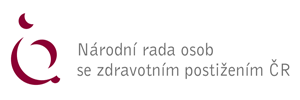 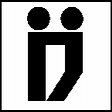 Vládní výbor pro zdravotně postižené občanypředstavujíNárodní rozvojový program mobility pro všechnyJak zpřístupnit veřejné budovy a komunikace ve městech a obcích prostřednictvím příspěvku ze státního rozpočtuRádi byste ve svém městě či obci zajistili svobodný pohyb pro všechny občany i návštěvníky, bezbariérovou dostupnost služeb veřejné správy, zdravotních a sociálních služeb, pracovních a vzdělávacích příležitostí a možnosti kulturního vyžití, zlepšili přístup obyvatel k veřejné dopravě, zvýšili kvalitu a bezbariérovost komunikací pro chodce?Vládní výbor pro zdravotně postižené občany a Národní rada osob se zdravotním postižením vyhlašují od roku 2002 pro žadatele z řad měst a obcí Národní rozvojový program mobility pro všechny (NRPM), jehož cílem je podpořit realizaci komplexních bezbariérových tras. Přístupná dopravní infrastruktura a budovy veřejných institucí jsou základními podmínkami pro zapojení osob se sníženou schopností pohybu a orientace do aktivního života společnosti.Jak postupovat:Provedení šetření v oblasti bariér v dané lokalitě, posouzení přístupnosti veřejných budov a dopravní infrastruktury a zmapování již zrealizovaných bezbariérových úprav. Vypracování záměru bezbariérové trasy, kterou tvoří alespoň jedna bezbariérová trasa (stávající nebo plánovaná) a jeden bezbariérový objekt (stávající nebo plánovaný), který se nachází na bezbariérové trase (výjimkou jsou školy a školská zařízení). Bezbariérový pohyb je potřeba řešit v širším pohledu a není možné zaměřit se na realizaci jednotlivých projektů bez jejich vzájemného propojení.Konzultace záměru bezbariérové trasy prostřednictvím konzultačních dnů na Úřadu vlády ČRa na příslušných rezortech a institucích, od nichž bude požadována dotace či příspěvek na realizaci.Předložení záměru bezbariérové trasy v termínu (jarní a podzimní) vyhlášeném Řídícím výborem NRPM, a to na předepsaném formuláři a se všemi povinnými přílohami.Následně probíhá posuzování záměru a vydání doporučení (doporučení k financování, doporučení s výhradami, doporučení záměru k přepracování).V případě doporučení záměru bezbariérové trasy k financování předkladatel podává žádost o dotaci na příslušný resort či instituci (Státní fond dopravní infrastruktury, Ministerstvo pro místní rozvoj ČR, Ministerstvo školství, mládeže a tělovýchovy ČR apod.).Více informací naleznete na internetových stránkách Vládního výboru pro zdravotně postižené občany http://www.vlada.cz/cz/ppov/vvzpo/program-mobility/program-mobility-79350.S dotazy se můžete obracet na email: vvz@vlada.czCílová skupinaCíle programuosoby se zdravotním postiženímodstranění bariér při vstupu do budovseniořiodstranění bariér uvnitř budovtěhotné ženypropojení objektů bezbariérovými trasamirodiny s  malými dětmizpřístupnění dopravyosoby po úraze informační a odbavovací systémy